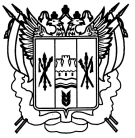 Российская ФедерацияРостовская областьЗаветинский районмуниципальное образование «Федосеевское сельское поселение»               Администрация Федосеевского сельского поселенияПостановление№ 6620.07.2023							                              с. ФедосеевкаВ соответствии с постановлением Администрации Федосеевского сельского поселения от 02.02.2018 № 12 «Об утверждении Порядка разработки, реализации и оценки эффективности муниципальных программ Федосеевского сельского поселения» и в связи с изменением объемов финансирования программных мероприятий муниципальной программы Федосеевского сельского поселения «Обеспечение качественными жилищно-коммунальными услугами населения Федосеевского сельского поселения»ПОСТАНОВЛЯЮ:Внести в приложение  к постановлению Администрации Федосеевского сельского поселения  от 02.11.2018 № 93 «Об утверждении муниципальной программы Федосеевского сельского поселения «Обеспечение качественными жилищно-коммунальными услугами населения Федосеевского сельского поселения»  следующие изменения:Пункт «Ресурсное обеспечение муниципальной программы» паспорта муниципальной программы Федосеевского сельского поселения «Обеспечение качественными жилищно-коммунальными услугами населения Федосеевского сельского поселения» изложить в редакции:Подпункт «Ресурсное обеспечение подпрограммы» паспорта подпрограммы «Благоустройство территории Федосеевского сельского поселения» изложить в следующей редакции:Приложение № 3 к муниципальной программе Федосеевского сельского поселения «Обеспечение качественными жилищно-коммунальными услугами населения Федосеевского сельского поселения» изложить в редакции согласно приложению № 1  к настоящему постановлению. 1.4.  Приложение № 4 к муниципальной программе Федосеевского сельского поселения «Обеспечение качественными жилищно-коммунальными услугами населения Федосеевского сельского поселения» изложить в редакции согласно приложению № 2  к настоящему постановлению. 2. Постановление вступает в силу со дня его официального обнародования.3. Контроль за выполнением постановления оставляю за собой.Ведущий специалист по вопросам муниципального хозяйства АдминистрацииФедосеевского сельского поселения                                 А.Е. Лященко Постановление вноситсектор экономики и финансовПриложение №1к постановлению Администрации  Федосеевского сельского поселенияот 20.07.2023 № 66РАСХОДЫбюджета Федосеевского сельского поселения на реализацию муниципальной программы  Федосеевского сельского поселения «Обеспечение качественными жилищно-коммунальными услугами населения Федосеевского сельского поселения»Главный специалист по общим вопросам						                                       Л.В.Бардыкова                                                                                                                                            Приложение №2к постановлению Администрации  Федосеевского сельского поселенияот 20.07.2023 № 66РАСХОДЫ на реализацию муниципальной программы Федосеевского сельского поселения «Обеспечение качественными жилищно-коммунальными услугами населения Федосеевского сельского поселения»Главный специалист по общим вопросам			                             Л.В.БардыковаО внесении изменений в постановлениеАдминистрации Федосеевского сельского поселения от 02.11.2018 № 93«Ресурсное обеспечение муниципальной программы8552,7 тыс. рублей, в том числе:в 2019 году – 687,2 тыс. рублей;в 2020 году – 683,3 тыс. рублей;в 2021 году – 686,5 тыс. рублей;в 2022 году – 635,7 тыс. рублей;в 2023 году – 3296,6 тыс. рублей;в 2024 году – 366,2 тыс. рублей;в 2025 году – 366,2тыс. рублей;в 2026 году – 366,2 тыс. рублей;в 2027 году – 366,2 тыс. рублей;в 2028 году – 366,2 тыс. рублей; в 2029 году – 366,2 тыс. рублей в 2030 году – 366,2 тыс. рублей;в том числеза счет средств областного бюджета –0,0 тыс. рублей, в том числе:в 2019 году – 0,0 тыс. рублей;в 2020 году – 0,0 тыс. рублей;в 2021 году – 0,0 тыс. рублей;в 2022 году – 0,0 тыс. рублей;в 2023 году – 0,0 тыс. рублей;в 2024 году – 0,0 тыс. рублей;в 2025 году – 0,0 тыс. рублей;в 2026 году - 0,0 тыс. рублей;в 2027 году - 0,0 тыс. рублей;в 2028 году - 0,0 тыс. рублей;в 2029 году - 0,0 тыс. рублей;в 2030 году - 0,0 тыс. рублей;за счет средств местного бюджета –8552,7 тыс. рублей, в том числе:в 2019 году – 687,2 тыс. рублей;в 2020 году – 683,3 тыс. рублей;в 2021 году – 686,5 тыс. рублей;в 2022 году – 635,7 тыс. рублей;в 2023 году – 3296,6 тыс. рублей;в 2024 году – 403,3 тыс. рублей;в 2025 году – 400,0 тыс. рублей;в 2026 году – 366,2 тыс. рублей;в 2027 году – 366,2 тыс. рублей;в 2028 году – 366,2 тыс. рублей; в 2029 году – 366,2 тыс. рублей;в 2030 году – 366,2 тыс. рублей.».«Ресурсное обеспечение муниципальной программыОбщий объём финансирования подпрограммы – 8552,7 тыс. рублей, в том числе по годам реализации подпрограммы:8552,7 тыс. рублей, в том числе:в 2019 году – 687,2 тыс. рублей;в 2020 году – 683,3 тыс. рублей;в 2021 году – 686,5 тыс. рублей;в 2022 году – 635,7 тыс. рублей;в 2023 году – 3296,6 тыс. рублей;в 2024 году – 366,2 тыс. рублей;в 2025 году – 366,2 тыс. рублей;в 2026 году – 366,2 тыс. рублей;в 2027 году – 366,2 тыс. рублей;в 2028 году – 366,2 тыс. рублей; в 2029 году – 366,2 тыс. рублей;в 2030 году – 366,2 тыс. рублей;Источник финансирования – бюджет администрации Федосеевского сельского поселения.».№
п/пНаименование муниципальной программы, подпрограммы, номер и наименование основного мероприятияОтветственный исполнитель, соисполнитель, участникиКод бюджетной классификации расходовКод бюджетной классификации расходовКод бюджетной классификации расходовКод бюджетной классификации расходовОбъем расходов
всего (тыс. рублей) В том числе по годам реализации муниципальной программыВ том числе по годам реализации муниципальной программыВ том числе по годам реализации муниципальной программыВ том числе по годам реализации муниципальной программыВ том числе по годам реализации муниципальной программыВ том числе по годам реализации муниципальной программыВ том числе по годам реализации муниципальной программыВ том числе по годам реализации муниципальной программыВ том числе по годам реализации муниципальной программыВ том числе по годам реализации муниципальной программыВ том числе по годам реализации муниципальной программыВ том числе по годам реализации муниципальной программы№
п/пНаименование муниципальной программы, подпрограммы, номер и наименование основного мероприятияОтветственный исполнитель, соисполнитель, участникиЦСРВРРзПРОбъем расходов
всего (тыс. рублей) 2019202020212022202320242025202620272028202920301234567891011121314151617181920I.Муниципальная программа  «Обеспечение качественными жилищно-коммунальными услугами населения Федосеевского сельского поселения»Администрация Федосеевского сельского поселенияхххх8552,7687,2683,3686,5635,73296,6403,3400,0366,2366,2366,2366,2366,21.Подпрограмма «Благоустройство территории Федосеевского сельского поселения»хх8552,7687,2683,3686,5635,73296,6403,3400,0366,2366,2366,2366,2366,21.1. Расходы на уличное освещениеАдминистрация Федосеевского сельского поселенияхххх3555,6325,6227,3299,5240,4409,4336,2336,2336,2336,2336,2336,2336,21.2.Расходы на озеленение территории сельского поселенияАдминистрация Федосеевского сельского поселенияхххх492,056,262,765,850,3117,020,020,020,020,020,020,020,01.3.Расходы на содержание мест захороненияАдминистрация Федосеевского сельского поселения416,360,0120,719,6120,026,010,010,010,010,010,010,010,01.4.Расходы на утилизацию твердых коммунальных отходовАдминистрация Федосеевского сельского поселения70,035,035,00,00,00,00,00,00,00,00,00,00,01.5.Прочие мероприятияАдминистрация Федосеевского сельского поселенияхх1408,4210,4237,6231,6225,0343,81600,00,00,00,00,00,01.6.Расходы на разработку проектной документации на капитальный ремонт пешеходных дорожек в селе ФедосеевкаАдминистрация Федосеевского сельского поселенияхх76,00,00,070,00,06,00,00,00,00,00,00,00,01.7Расходы по капитальному ремонту асфальтированных пешеходных дорожек в селе ФедосеевкаАдминистрация Федосеевского сельского поселенияхх180,00,00,00,00,0180,00,00,00,00,00,00,00,01.8Расходы на реализацию общественно значимых проектов по благоустройству сельских территорийАдминистрация Федосеевского сельского поселенияхх2204,40,00,00,00,02204,40,00,00,00,00,00,00,01,9Расходы по замене ламп накаливания и других неэффективных элементов систем освещенияАдминистрация Федосеевского сельского поселенияхх10,00,00,00,00,010,00,00,00,00,00,00,00,02.Подпрограмма «Создание условий для обеспечения качественными коммунальными услугами населения Федосеевского сельского поселения»Администрация Федосеевского сельского поселенияхх0,00,00,00,00,00,00,00,00,00,00,00,00,02.1.Газификация объектов, находящихся в муниципальной собственностиАдминистрация Федосеевского сельского поселенияхх0,00,00,00,00,00,00,00,00,00,00,00,00,0№
п/пНаименование муниципальной программы, номер и наименование подпрограммыИсточники финансирования Объем расходов
всего (тыс. рублей)В том числе по годам реализации муниципальной программыВ том числе по годам реализации муниципальной программыВ том числе по годам реализации муниципальной программыВ том числе по годам реализации муниципальной программыВ том числе по годам реализации муниципальной программыВ том числе по годам реализации муниципальной программыВ том числе по годам реализации муниципальной программыВ том числе по годам реализации муниципальной программыВ том числе по годам реализации муниципальной программыВ том числе по годам реализации муниципальной программыВ том числе по годам реализации муниципальной программыВ том числе по годам реализации муниципальной программы№
п/пНаименование муниципальной программы, номер и наименование подпрограммыИсточники финансирования Объем расходов
всего (тыс. рублей)20192020202120222023202420252026202720282029203012345678910111213141516I.Муниципальная программа «Обеспечение качественными жилищно- коммунальными услугами населения Федосеевского сельского поселения»Всего 8552,7687,2683,3686,5635,73296,6366,2366,2366,2366,2366,2366,2366,2I.Муниципальная программа «Обеспечение качественными жилищно- коммунальными услугами населения Федосеевского сельского поселения»бюджет сельского поселения8552,7687,2683,3686,5635,73296,6366,2366,2366,2366,2366,2366,2366,2I.Муниципальная программа «Обеспечение качественными жилищно- коммунальными услугами населения Федосеевского сельского поселения»безвозмездные поступления в бюджет сельского поселения-------------I.Муниципальная программа «Обеспечение качественными жилищно- коммунальными услугами населения Федосеевского сельского поселения»в том числе за счет средств:I.Муниципальная программа «Обеспечение качественными жилищно- коммунальными услугами населения Федосеевского сельского поселения» - областного бюджета-------------I.Муниципальная программа «Обеспечение качественными жилищно- коммунальными услугами населения Федосеевского сельского поселения»- федерального бюджета-------------I.Муниципальная программа «Обеспечение качественными жилищно- коммунальными услугами населения Федосеевского сельского поселения»бюджета района-------------I.Муниципальная программа «Обеспечение качественными жилищно- коммунальными услугами населения Федосеевского сельского поселения»внебюджетные источники-------------1.Подпрограмма «Благоустройство территории Федосеевского сельского поселения»Всего 8552,7687,2683,3686,5635,73296,6366,2366,2366,2366,2366,2366,2366,21.Подпрограмма «Благоустройство территории Федосеевского сельского поселения»бюджет сельского поселения8552,7687,2683,3686,5635,73296,6366,2366,2366,2366,2366,2366,2366,21.Подпрограмма «Благоустройство территории Федосеевского сельского поселения»безвозмездные поступления в бюджет сельского поселения,-------------1.Подпрограмма «Благоустройство территории Федосеевского сельского поселения»в том числе за счет средств:1.Подпрограмма «Благоустройство территории Федосеевского сельского поселения» - областного бюджета-------------1.Подпрограмма «Благоустройство территории Федосеевского сельского поселения»- федерального бюджета-------------1.Подпрограмма «Благоустройство территории Федосеевского сельского поселения»бюджета района-------------1.Подпрограмма «Благоустройство территории Федосеевского сельского поселения»внебюджетные источники-------------2.Подпрограмма «Создание условий для обеспечения  качественными жилищно-коммунальными услугами населения Федосеевского сельского поселения»Всего -------------2.Подпрограмма «Создание условий для обеспечения  качественными жилищно-коммунальными услугами населения Федосеевского сельского поселения»бюджет сельского поселения-------------2.Подпрограмма «Создание условий для обеспечения  качественными жилищно-коммунальными услугами населения Федосеевского сельского поселения»безвозмездные поступления в бюджет сельского поселения,-------------2.Подпрограмма «Создание условий для обеспечения  качественными жилищно-коммунальными услугами населения Федосеевского сельского поселения»в том числе за счет средств:2.Подпрограмма «Создание условий для обеспечения  качественными жилищно-коммунальными услугами населения Федосеевского сельского поселения» - областного бюджета-------------2.Подпрограмма «Создание условий для обеспечения  качественными жилищно-коммунальными услугами населения Федосеевского сельского поселения»- федерального бюджета-------------2.Подпрограмма «Создание условий для обеспечения  качественными жилищно-коммунальными услугами населения Федосеевского сельского поселения»бюджета района-------------2.Подпрограмма «Создание условий для обеспечения  качественными жилищно-коммунальными услугами населения Федосеевского сельского поселения»внебюджетные источники-------------